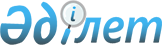 О внесении изменения в постановление акимата Каракиянского района от 15 декабря 2020 года № 255 "Об определении и утверждении мест размещения нестационарных торговых объектов на территории Каракиянского района"Постановление акимата Каракиянского района Мангистауской области от 6 марта 2024 года № 71. Зарегистрировано Департаментом юстиции Мангистауской области 7 марта 2024 года № 4675-12
      Акимат Каракиянского района ПОСТАНОВЛЯЕТ:
      1. Внести в постановление акимата Каракиянского района от 15 декабря 2020 года № 255 "Об определении и утверждении мест размещения нестационарных торговых объектов на территории Каракиянского района" (зарегистрировано в Реестре государственной регистрации нормативных правовых актов под № 4380) следующее изменение:
      преамбулу указанного постановления изложить в новой редакции:
      "В соответствии с Законами Республики Казахстан "О местном государственном управлении и самоуправлении в Республике Казахстан", "О регулировании торговой деятельности" и приказом исполняющего обязанности Министра национальной экономики Республики Казахстан от 27 марта 2015 года №264 "Об утверждении Правил внутренней торговли" (зарегистрирован в Реестре государственной регистрации нормативных правовых актов под №11148), акимат Каракиянского района ПОСТАНОВЛЯЕТ:".
      2. Контроль за исполнением настоящего постановления возложить на курирующего заместителя акима Каракиянского района.
      3. Настоящее постановление вводится в действие по истечении десяти календарных дней после дня его первого официального опубликования.
					© 2012. РГП на ПХВ «Институт законодательства и правовой информации Республики Казахстан» Министерства юстиции Республики Казахстан
				
      Аким Каракиянского района 

С. Төретаев
